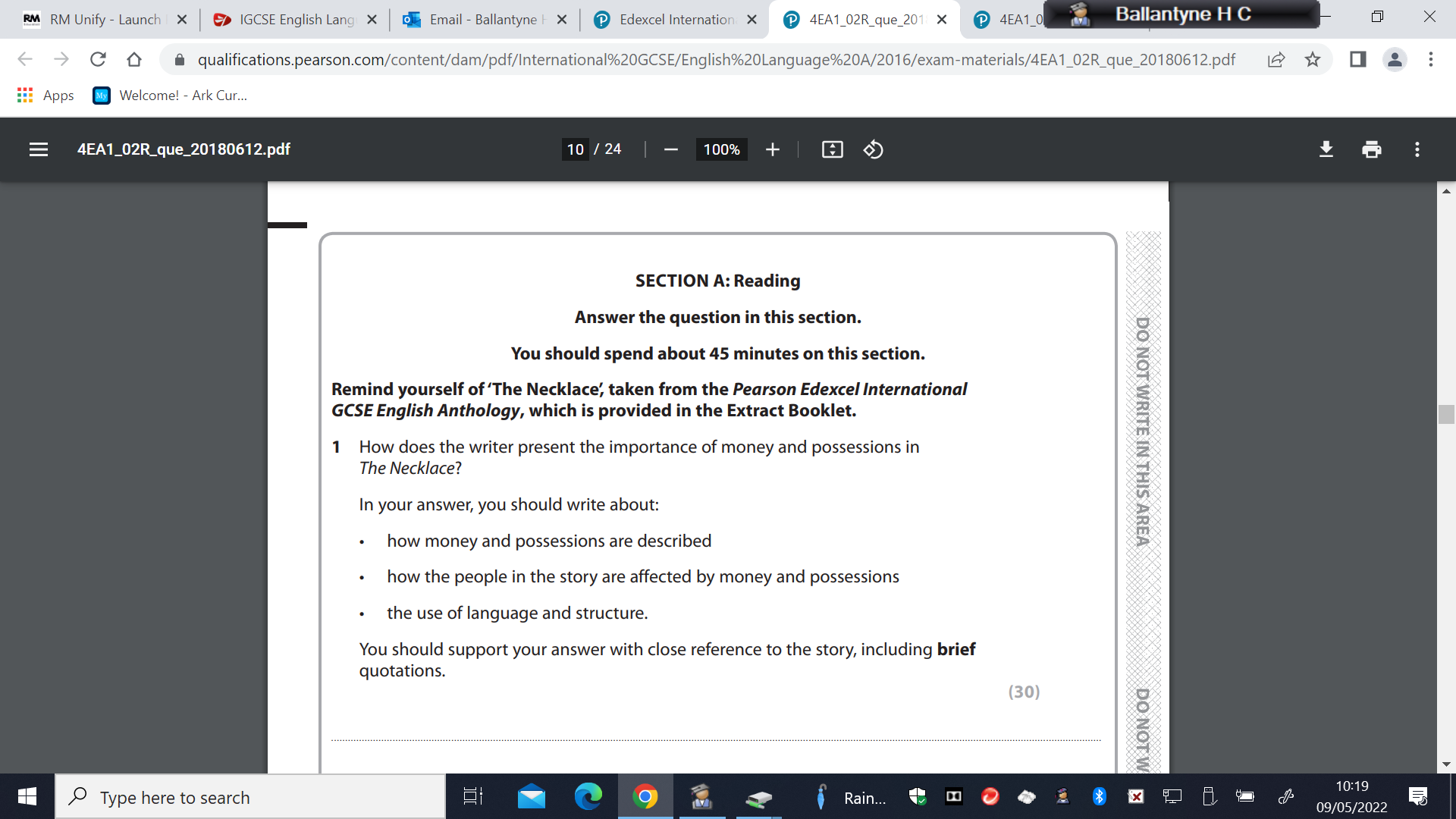 JUNE 2018 R PAPER – THE NECKLACE